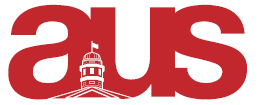 Report of the VP Internal, AUS Council September 13th, 2017Office Hours/Contacting MeMy office hours are Monday, Wednesday, Friday from 11:30pm-1:30pm If these times do not work for you, please reach out at (internal.aus@mail.mcgill.ca) so we can set up a time to meet.Departmental Contact ListI need to know your department’s executive team ASAP!If you haven’t received the Dept. O email it might be because I don’t have emails to send it toIf you haven’t already please send me: Names of Execs, Positions, and McGill emailsDepartment OrientationDepartment Orientation will be held on Thursday September 21st @6pmYou all should have received an email regarding the scheduleIf you have not received this info please let me know ASAP!Re: Rosh HashanahPlease email me and we will schedule a makeup sessionI am sincerely sorry for scheduling Dept. O during Rosh Hashanah, I was unaware of the holiday and booked it months in advance. When I found out Dept. O took place during Rosh Hashanah I tried to reschedule it but there were no rooms or days available.I will ensure to put this in my exit report to future VP Internals so this doesn’t happen againRoom Bookings & Liquor PermitsYou should have all received the departmental guidebook in my welcome emails which details room bookings and liquor permitsPlease ensure you are requesting events that require liquor permits AT LEAST 7 weeks in advanceThere are pre-booked wine and cheeses on Tuesdays- consider using theseCouncil FB GroupIf you are not in the Council FB group you can add yourself here https://www.facebook.com/groups/368733410188672/If you have difficulties please email me and I can add youCommitteesAUSecCurrently interviewing people for the positionsMight extend the application deadlineHopefully will have hired the committee by next council: Sept 27thFEARCApplications are now out and will be until Sept 14Will hopefully have a whole committee hired by next council: Sept 27thRespectfully Submitted,Rebecca ScarraVP Internal